Publicado en Barcelona el 16/12/2020 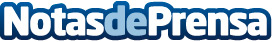 Inverpriban da las 4 claves para una inversión exitosa en 2021A medida que se acerca el 2021 y teniendo en cuenta el contexto de incertidumbre global como resultado del Covid-19, y la esperanza en que el panorama mejore con la llegada del próximo año, los inversores comienzan a rediseñar sus estrategias de inversión para minimizar el riesgo, asegurar la rentabilidad y obtener una revaloración de su capital invertido en el tiempo, sin pérdida de poder adquisitivoDatos de contacto:Nathalia Buitrago934870380Nota de prensa publicada en: https://www.notasdeprensa.es/inverpriban-da-las-4-claves-para-una-inversion_1 Categorias: Nacional Inmobiliaria Finanzas Emprendedores http://www.notasdeprensa.es